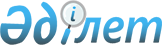 Об определении перечня должностей специалистов в области социального обеспечения, образования, культуры, ветеринарии, являющихся гражданскими служащими и работающих в сельской местности
					
			Утративший силу
			
			
		
					Постановление акимата Зыряновского района Восточно-Казахстанской области от 5 марта 2016 года № 66. Зарегистрировано Департаментом юстиции Восточно-Казахстанской области 8 апреля 2016 года № 4477. Утратило силу постановлением акимата района Алтай Восточно-Казахстанской области от 21 мая 2020 года № 173
      Сноска. Утратило силу постановлением акимата района Алтай Восточно-Казахстанской области от 21.05.2020 № 173 (вводится в действие по истечении десяти календарных дней после дня его первого официального опубликования).

      Примечание РЦПИ.

      В тексте документа сохранена пунктуация и орфография оригинала.

      В соответствии с подпунктом 2) статьи 18 Трудового кодекса Республики Казахстан от 23 ноября 2015 года, пунктом 2 статьи 31 Закона Республики Казахстан от 23 января 2001 года "О местном государственном управлении и самоуправлении в Республике Казахстан" акимат Зыряновского района ПОСТАНОВЛЯЕТ:

      1. Определить перечень должностей специалистов в области социального обеспечения, образования, культуры, ветеринарии являющихся гражданскими служащими и работающих в сельской местности Зыряновского района согласно приложению к настоящему постановлению.

      2. Настоящее постановление вводится в действие по истечении десяти календарных дней после дня его первого официального опубликования. 
      _09.03.2016 года  Перечень должностей специалистов в области социального обеспечения, образования, культуры, ветеринарии, являющихся гражданскими служащими и работающих в сельской местности Зыряновского района
      1. Должности специалистов в области социального обеспечения:

      1) специалист по социальной работе;

      2) социальный работник по уходу за детьми-инвалидами и инвалидами старше 18 лет с психоневрологическими заболеваниями;

      3) социальный работник по уходу за престарелыми и инвалидами.

      2. Должности специалистов в области образования: 

      1) руководитель и заместитель руководителя государственного учреждения и казенного предприятия;

      2) руководитель дошкольного государственного учреждения и казенного предприятия;

      3) заведующий библиотекой, интернатом, мастерской;

      4) учителя всех специальностей;

      5) старший воспитатель;

      6) воспитатель;

      7) мастер;

      8) методист;

      9) музыкальный руководитель;

      10) художественный руководитель;

      11) педагог-психолог;

      12) логопед;

      13) старший вожатый;

      14) преподаватель-организатор начальной военной подготовки;

      15) педагог-организатор;

      16) библиотекарь;

      17) медицинская сестра;

      18) социальный педагог;

      19) педагог дополнительного образования;

      20) руководитель кружка;

      21) тренер;

      22) хореограф;

      23) инструктор;

      24) концертмейстер;

      25) лаборант.

      3. Должности специалистов в области культуры: 

      1) старший культорганизатор; 

      2) старший библиотекарь; 

      3) библиотекарь; 

      4) аккомпаниатор; 

      5) работник по культурно-досуговой деятельности; 

      6) музыкальный оператор; 

      7) музыкальный руководитель; 

      8) культорганизатор; 

      9) руководитель вокальной группы; 

      10) хореограф; 

      11) руководитель изостудии; 

      12) руководитель студии; 

      13) руководитель кружка; 

      14) руководитель группы; 

      15) концертмейстер; 

      16) организатор досуга; 

      17) старший культорганизатор; 

      18) режиссер массовых мероприятий; 

      19) руководитель танцевального коллектива; 

      20) руководитель вокальной студии; 

      21) руководитель хора; 

      22) звукорежиссер; 

      23) руководитель самодеятельного коллектива; 

      24) руководитель народного коллектива; 

      25) руководитель народного ансамбля; 

      26) технические исполнители, в том числе звукооператор. 

      4. Должности в специалистов в области ветеринарии:

      1) ветеринарный врач, заведующий ветеринарным пунктом;

      2) ветеринарный фельдшер ветеринарного пункта;

      3) ветеринарный санитар ветеринарного пункта.
					© 2012. РГП на ПХВ «Институт законодательства и правовой информации Республики Казахстан» Министерства юстиции Республики Казахстан
				
      Аким Зыряновского района 

 А.Каримов

      СОГЛАСОВАНО: 

      Секретарь маслихата

      Зыряновского района

Г.Денисова
Приложение к постановлению 
акимата Зыряновского района
от 5 марта 2016 года № 66